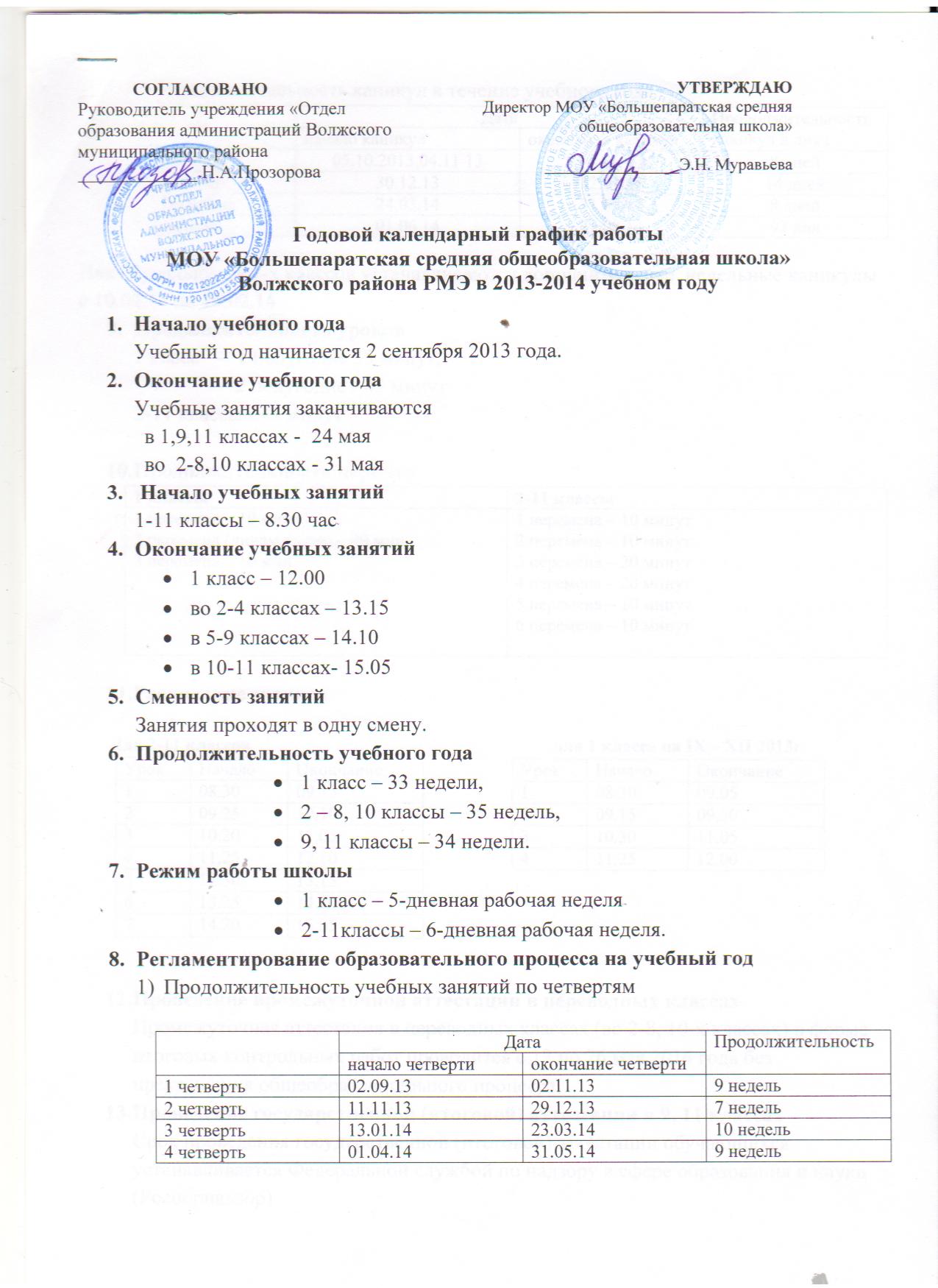 Продолжительность каникул в течение учебного годаДля обучающихся 1-х классов устанавливаются дополнительные  недельные каникулы с 10.02.14 по 16.02.14 Продолжительность уроков   1 класс   –  1 полугодие 35 минут,                    2 полугодие - 45 минут2-11 классы - 45 минутПродолжительность переменРасписание звонков       Для 2-11 классов                                                                  для 1 класса на IX – XII 2013г.Проведение промежуточной аттестации в переводных классахПромежуточная аттестация в переводных классах (во 2-8, 10-х классах) в форме итоговых контрольных работ проводится с 12 по 26 мая 2014 года без прекращения общеобразовательного процесса.Проведение государственной (итоговой) аттестации в 9, 11 классахСрок проведения государственной (итоговой) аттестации обучающихся устанавливается Федеральной службой по надзору в сфере образования и науки (Рособрнадзор)ДатаДатаПродолжительность каникул в дняхначало каникулокончание каникулПродолжительность каникул в дняхОсенние05.10.2013,04.11 1310.11. 138 днейЗимние30.12.1312.01.1414 днейВесенние24.03.1431.03.148 днейЛетние01.06.1431.08.1492 дня1 классы2-11 классы1 перемена – 10 мин2 перемена (динам.пауза) – 40 мин.3 перемена – 10 мин1 перемена – 10 минут2 перемена – 10 минут3 перемена – 20 минут4 перемена – 20 минут5 перемена – 10 минут6 перемена – 10 минутУрокНачалоОкончаниеУрокНачалоОкончание108.3009.15108.3009.05209.2510.10209.1509.50310.2011.05310.3011.05411.2512.10411.2512.00512.3013.15613.2514.10714.2015.05